Что нужно знать ярославцам о вступающем в силу масочном режиме
В Ярославской области с 16 мая вступает в силу обязательный масочный режим. Использовать средства индивидуальной защиты жителям региона необходимо во всех местах, где есть люди, — в магазинах, аптеках, заправках, остановках, вокзалах, на работе, в общественном транспорте, такси.
— Введение масочного режима — очень важная профилактическая мера, нужная в первую очередь для самих людей, их безопасности, и мы не ставим своей целью строго наказывать за ее нарушение, — пояснил директор департамента безопасности Ярославской области Михаил Соловьёв. — Все сотрудники, занимающиеся контролем выполнения режима, должны будут вести разъяснительную работу — объяснять, почему так важно носить маски. Вначале нарушителям будут выноситься предупреждения. Жесткие санкции станут применяться к тем, кто умышленно нарушает данную норму, особенно в местах массового скопления людей.
За нарушение предусмотрена административная ответственность по ч. 1 ст. 20.6.1. КоАП РФ «Невыполнение правил поведения при чрезвычайной ситуации или угрозе ее возникновения». Это предупреждение или наложение административного штрафа. Для злостных нарушителей штраф составит от 1 до 30 тысяч рублей, намного серьёзнее штрафы для должностных лиц — от 10 до 50 тысяч, для предпринимателей, работающих без образования юридического лица, — от 30 до 50 тысяч, для юридических лиц — до 100 тысяч.
Следить за соблюдением режима будут сотрудники полиции, Росгвардии, МЧС и все уполномоченные лица в соответствии с указом губернатора.Важная информация 
Ограничительные мероприятия, установленные ранее на территории региона продлеваются до 31 мая.
Соответствующие изменения в указ внесены и подписаны губернатором области Дмитрием Мироновым. Сохраняется запрет на массовые собрания и обязательное соблюдение режима изоляции для жителей старше 65-ти лет.
 « Президент России Владимир Путин дал регионам возможность самим определять, как выходить из режима ограничений, рекомендовал делать это поэтапно и осторожно, с учетом всех рисков, - сказал Дмитрий Миронов. – В Ярославской области сохраняется напряженная эпидемиологическая обстановка, ежедневно увеличивается количество заболевших коронавирусной инфекцией, общее количество зараженных Covid-19 с периода начала пандемии приближается к тысяче человек. Поэтому большинство ограничений будут сохранены. Но сделаем послабление для ряда предприятий. Их список будет определен постановлением Правительства области».
 Кроме того, по указанию Роспотребнадзора в связи с сохраняющейся угрозой распространения новой коронавирусной инфекции COVID-2019 на территории Ярославской области с 10 мая вводится рекомендательный масочный режим. Гражданам рекомендуется использовать средства индивидуальной защиты органов дыхания — маски и респираторы - при проезде во всех видах транспорта общего пользования, в том числе такси, и при нахождении в общественных местах: остановках, вокзалах, автозаправках, в медицинских организациях, аптеках, магазинах. Маски необходимы на всех предприятиях, продолжающих свою работу, а также при посещении организаций, связанных с обслуживаем населения, предоставлением государственных и муниципальных услуг, органов государственной власти и местного самоуправления
Правительству Ярославской области рекомендовано оперативно разработать комплекс мер, направленных на обеспечение максимальной доступности средств индивидуальной защиты для населения 
Рекомендательный масочный режим продлится до 15 мая включительно. С 16 мая – он станет обязательным до отмены специальным распоряжением. Ссылка на указ.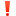 